Polígon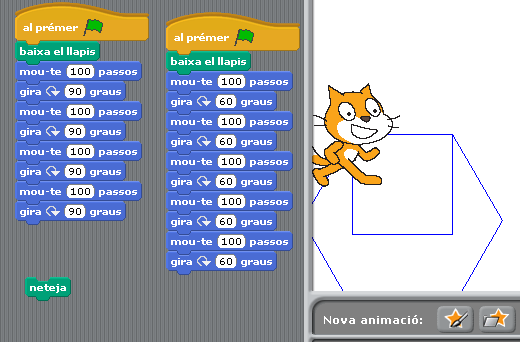 Bucle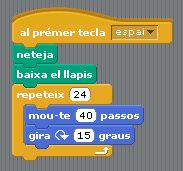 Variables
Condicionals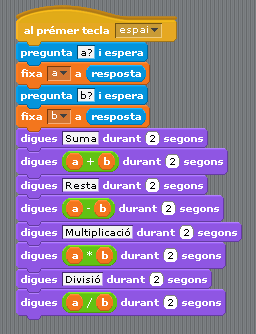 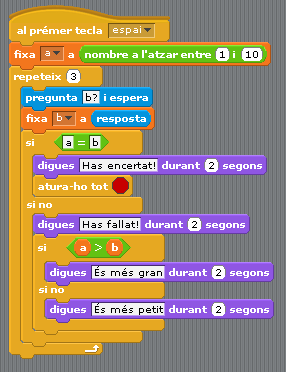 